GROUP FITNESS CLASS SCHEDULE 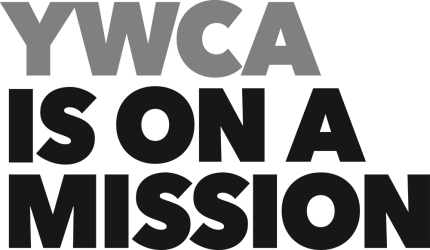 JULY 2020	Strength                                      Cardio       Mind & Body      Dance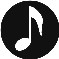 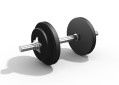 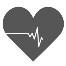 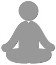 Classes and schedules are subject to change. Please check app for most up-to-date information. VIRTUAL OFFERINGS WILL BE SENT OUT VIA EMAIL MONDAYS, WEDNESDAYS, AND FRIDAYS @4:30AMClass DescriptionsBarre - A hybrid class inspired by ballet that infuses strength, yoga, Pilates, and dance.Cycle - An indoor ride on bicycles set to motivating music. This is a great low impactcardio option.Dance Therapy - Using Groove Method concept with added choreography. Eclecticmusic variation that allows one to feel and express the music while burning calories.Flow Yoga - Designed to increase strength and endurance, as well as flexibility andbalance, using stationary and fluid motion.Friendship Cycle- Studio 2 open for members. No instructor. Bring headphones for music. Wipe off bikes when finished. Social distance. Gentle Yoga - This class will help the student to find a safe and effective way to practiceyoga. Awareness is placed on breath, alignment and the internal dynamic of yoga poses.Power Yoga-Combination of cardio and toning exercises. Less intense than HIIT. Great for weight loss and toning.Restorative Yoga - This class is deeply relaxing and encourages rest and repair to mindand body.Rumble - A pre-choreographed cardio mixed martial arts-based class. You will use avariety of kicks, punches, elbow and knee strikes as well as the Rumble Escrima stick.Senior Strength - This class is a gentle strength program that will hit all the majormuscle groups each class. Chairs are available.Sculpt - Non-aerobic, muscle-toning class with emphases on core conditioning.Apparatus may include dumbbells, bands, weighted bars, and more.Tai-Chi 65 - A series of movements performed in a slow, focused manner accompaniedby deep breathing. Tai Chi is a noncompetitive, self-paced system of gently physicalexercise and stretching.Yoga Sweat & Stretch- One-hour flow yoga class designed to build on poses and increase in difficulty as you progress to one breath, one movement through the entire sequence.Zumba - A Latin inspired dance workout fusing high energy Latin moves and rhythms.Group Fitness Class EtiquettePlease wear appropriate attire that will not leave you exposed. If you havequestions on what this entails please ask the front desk.Show up on time - Do not disrupt a class that has already begun. REGISTER.Maintain Social Distancing. 6 feet apart.Save the chitchat for later. Allow all members to be able to hear the instructor.Don’t be judgmental! We all are on various phases of our fitness journey.YWCA wants members to encourage one another!Leave your cell phone in a locker or on silent.Appropriate hygiene (deodorant, dental freshness, showers) - please respectall members when you join our classes. We want to all have a positiveexperience with our workout. Strong perfumes and body odors can be disruptiveto others.Wear appropriate shoes to the classes that require them. Boot camps, sculpts,kettlebell, RUMBLE, and Zumba.If it is your first time to the class it is always a good idea to introduce yourselfto the instructor.YWCA RightsThe YWCA Tulsa reserves the right to cancel class withoutnotice.The YWCA Tulsa Fitness Coordinator and Management reservethe right to ask disruptive, hateful, and violent attendees to leavethe facility and membership may be terminated.YWCA is so happy to have you join our Group Fitness Classes!We want everyone to have a positive experience!M T W T F S Su HIIT #5:45 - 6:30AM Studio 3JAYMECYCLE #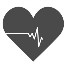 6:00 - 6:45AM Studio 2 AMY B.HIIT #5:45-6:30AM Studio 3ANTHONYCYCLE #6:00 - 6:45AM Studio 2TEZHIIT #5:45 - 6:30AM Studio 3JAYME  CLOSED AT THIS TIMECYCLE #9:00-9:45AMSTUDIO 2SCOTTDANCE THERAPY #8:00AM - 8:45AM STUDIO 1ZUMBA #9:00AM - 9:45AM Studio 3SOFIIAPower Sculpt #9:00AM - 9:45AM Studio 3TRINASCULPT #9:00AM - 9:45AM Studio 3Power Sculpt #9:00AM - 9:45AM Studio 3 BARRE #9am – 10am Studio 3RUMBLE #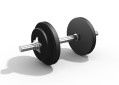 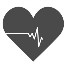 9:00 - 9:45AM Studio 3 LESLIEFRIENDSHIP CYCLE11AM-2PMSTUDIO 2 OPENNO INSTRUCTORTAI-CHI 65 #10:00AM - 11:00AM 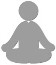 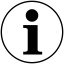 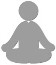 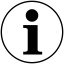 STUDIO 1CONNIE SENIOR STRENGTH #10:00 - 11:00AM STUDIO 1BAILEYTAI-CHI 65 #10:00AM - 11:00AM STUDIO 1CONNIECYCLE #9AM- 9:45AM Studio 2TEZYOGA GENTLE  11:00AM - 12:00PM Studio 3LINDA# FRIENDSHIP CYCLE11AM-2PMSTUDIO 2 OPENNO INSTRUCTORYOGA GENTLE 11:00AM - 12:00PM Studio 3LINDA#CYCLE10AM-10:45PMSTUDIO 2JENNAYOGA GENTLE 11:00AM - 12:00PM Studio 3LINDA# YOGA RESTORATIVE#STUDIO 311AM-12PMJESSIFRIENDSHIP CYCLE5-6:30PMSTUDIO 2 OPENNO INSTRUCTORFRIENDSHIP CYCLE5-6:30PMSTUDIO 2 OPENNO INSTRUCTORFRIENDSHIP CYCLE11AM-2PM/ 5:00-6:30PMSTUDIO 2 OPENNO INSTRUCTORFRIENDSHIP CYCLE11AM-2PM5-6:30PMSTUDIO 2 OPENNO INSTRUCTOR FRIENDSHIP CYCLE11AM-2PM5:00-6:30PMSTUDIO 2 OPENNO INSTRUCTORSWEAT & STRETCH YOGA #5:30PM - 6:30PM Studio 3ASHLEYSCULPT #5:30 - 6:30PM Studio 3ADRIENNEZUMBA #5:30PM - 6:30PM Studio 2SOFIIASCULPT #5:30 - 6:30PM Studio 2ADRIENNE YOGA FLOW #4:30PM - 5:30PM Studio 2ASHLEY#- registrationRequired. Check app & websiteYwcatulsa.org